Compiled By CA Abhishek Gang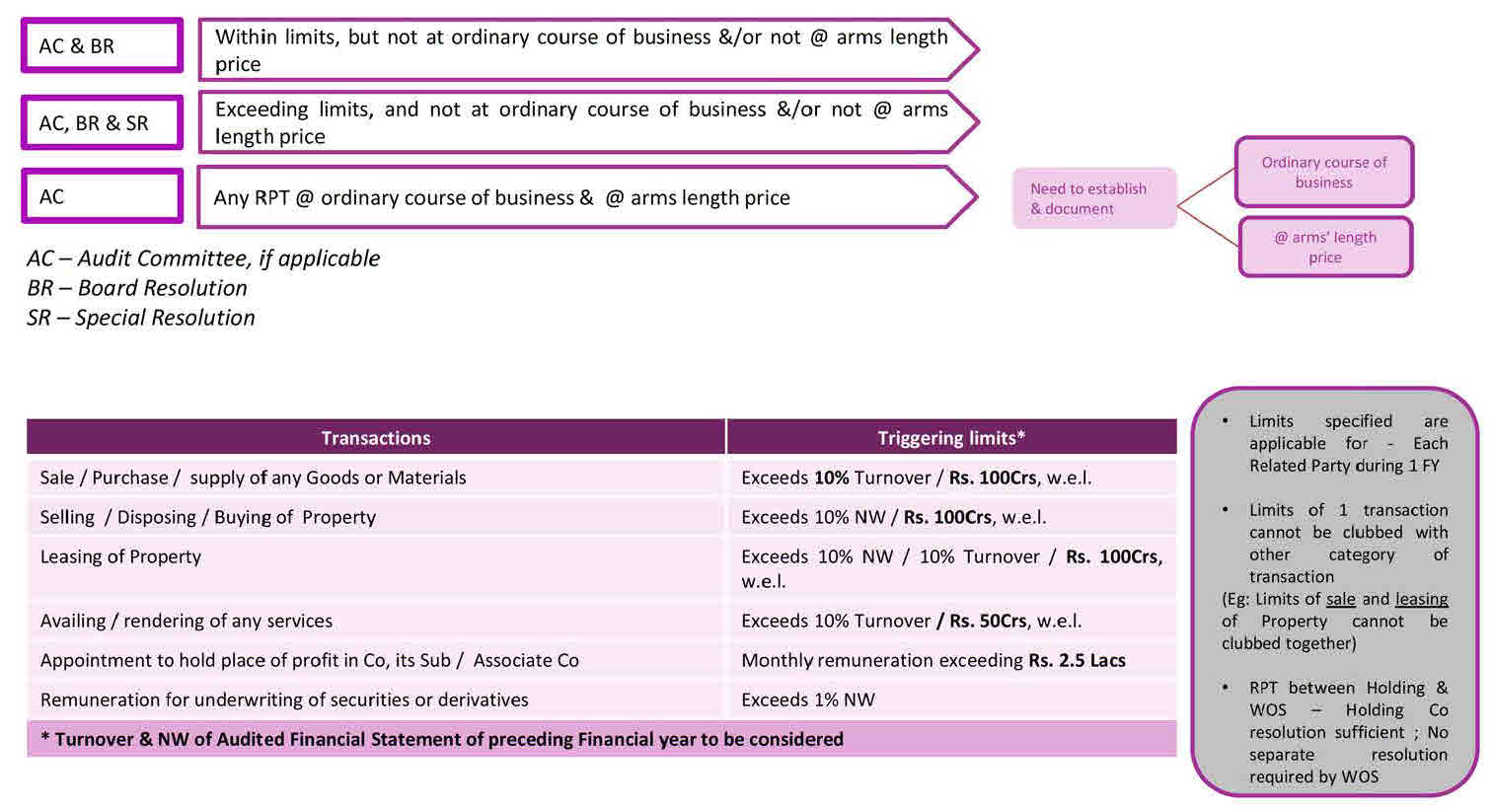 